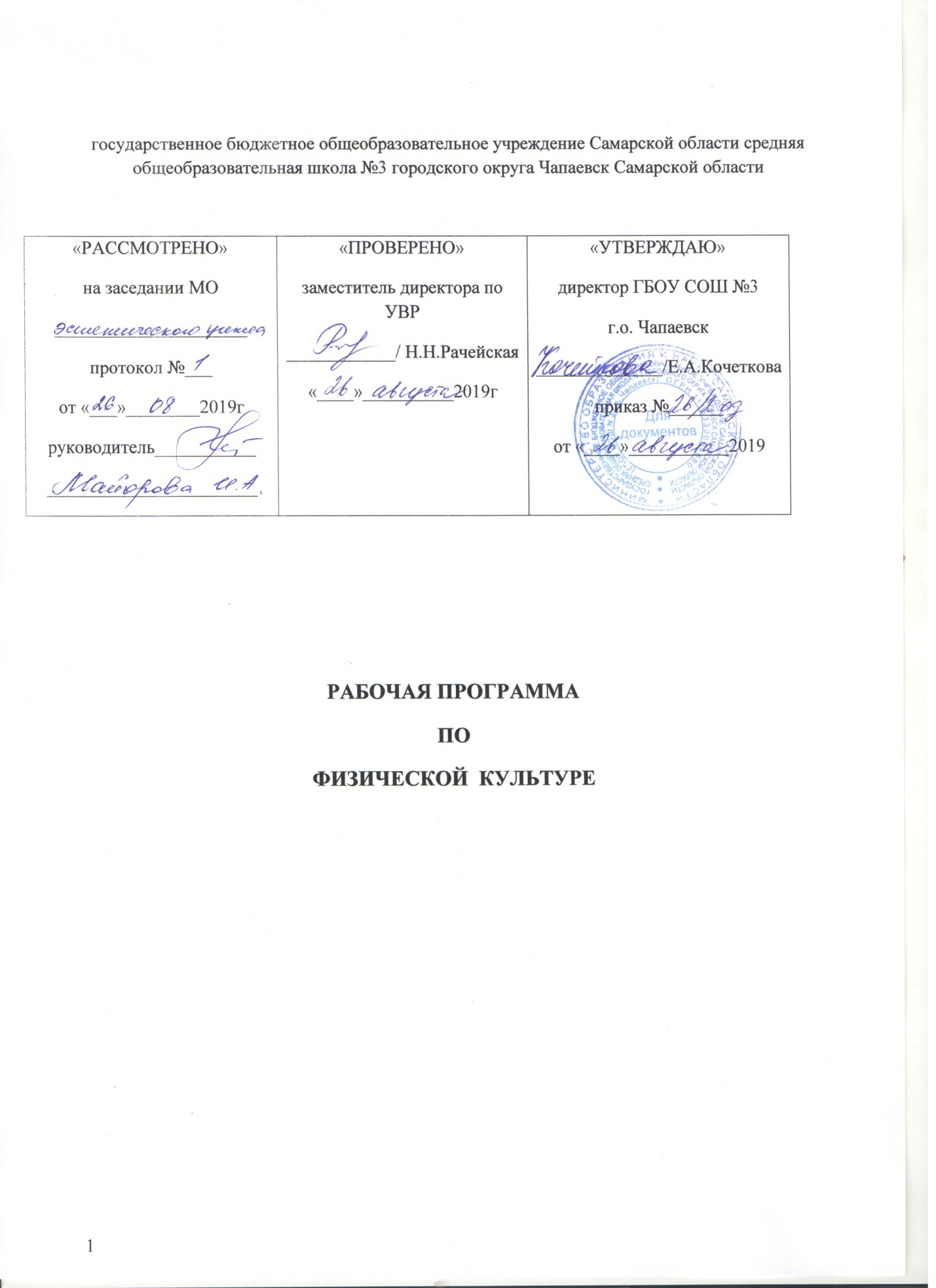 Рабочая программа по физической культуре для 10-11 классов составлена с использованием материалов Федерального государственного образовательного стандарта среднего общего образования, Комплексной программы физического воспитания учащихся 1-11 классов к предметной линии учебников Лях В.И. Физическая культура. 10-11 класс. М.: Просвещение, 2018. Данная программа отражает обязательное для усвоения в средней школе содержание обучения физической культуре.ПЛАНИРУЕМЫЕ РЕЗУЛЬТАТЫ ОБУЧЕНИЯ1. МЕТАПРЕДМЕТНЫЕ РЕЗУЛЬТАТЫ – освоенные обучающимися межпредметные понятия и универсальные учебные действия (регулятивные, познавательные, коммуникативные), способность их использования в познавательной и социальной практике, самостоятельность в планировании и осуществлении учебной деятельности и организации учебного сотрудничества с педагогами и сверстниками, способность к построению индивидуальной образовательной траектории, владение навыками учебно-исследовательской, проектной исоциальной деятельности.Метапредметные результаты предусматривают:1. Регулятивные универсальные учебные действияВыпускник научится: – самостоятельно определять цели, задавать параметры и критерии, по которым можно определить, что цель достигнута; – оценивать возможные последствия достижения поставленной цели в деятельности, собственной жизни и жизни окружающих людей, основываясь на соображениях этики и морали; – ставить и формулировать собственные задачи в образовательной деятельности и жизненных ситуациях;– оценивать ресурсы, в том числе время и другие нематериальные ресурсы, необходимые для достижения поставленной цели; – выбирать путь достижения цели, планировать решение поставленных задач, оптимизируя материальные и нематериальные затраты; – организовывать эффективный поиск ресурсов, необходимых для достиженияпоставленной цели; – сопоставлять полученный результат деятельности с поставленной заранее целью.2. Познавательные универсальные учебные действияВыпускник научится: – искать и находить обобщенные способы решения задач, в том числе, осуществлятьразвернутый информационный поиск и ставить на его основе новые  (учебные ипознавательные) задачи; – критически оценивать и интерпретировать информацию с разных позиций, распознавать и фиксировать противоречия в информационных источниках; – использовать различные модельно-схематические средства для представлениясущественных связей и отношений, а также противоречий, выявленных в информационных источниках;– находить и приводить критические аргументы в отношении действий и сужденийдругого; спокойно и разумно относиться к критическим замечаниям в отношении собственного суждения, рассматривать их как ресурс собственного развития; – выходить за рамки учебного предмета и осуществлять целенаправленный поиск возможностей для широкого переноса средств и способов действия; – выстраивать индивидуальную образовательную траекторию, учитывая ограничения со стороны других участников и ресурсные ограничения; – менять и удерживать разные позиции в познавательной деятельности.3. Коммуникативные универсальные учебные действияВыпускник научится: – осуществлять деловую коммуникацию как со сверстниками, так и со взрослыми (как внутри образовательной организации, так и за ее пределами), подбирать партнеров для деловой коммуникации исходя из соображений результативности взаимодействия, а не личных симпатий; – при осуществлении групповой работы быть как руководителем, так и членом команды в разных ролях (генератор идей, критик, исполнитель, выступающий, эксперт и т.д.); – координировать и выполнять работу в условиях реального, виртуального и комбинированного взаимодействия; – развернуто, логично и точно излагать свою точку зрения с использованием адекватных (устных и письменных) языковых средств; – распознавать конфликтогенные ситуации и предотвращать конфликты до их активной фазы, выстраивать деловую и образовательную коммуникацию, избегая личностных оценочных суждений.2. ЛИЧНОСТНЫЕ РЕЗУЛЬТАТЫ:Личностные образовательные результаты – это достижения школьника в процессе освоения содержания образования, выражение степени его успешности и личностного роста, которые образуют динамическую совокупность личностных образований. Личностные результаты предусматривают:  готовность и способность обучающихся к саморазвитию (умение правильно оценивать результаты своей деятельности, ориентации на успех, стремление к творчеству, способность к рефлексии);  готовность и способность обучающихся к личностному самоопределению (осознанному выбору и построению дальнейшей индивидуальной траектории образования на базе ориентировки в мире профессий и профессиональных предпочтений);  сформированность их мотивации к обучению и целенаправленной познавательной деятельности (ориентации на овладение новыми знаниями, интересы к приемам самостоятельного приобретения знаний, к методам научного познания, к способам саморегуляции учебной работы, рациональной организации своего учебного труда, приобретение дополнительных знаний и затем на построение специальной программы самосовершенствования);  сформированность системы значимых социальных и межличностных отношений (осознанного, уважительного и доброжелательного отношения к другому человеку, способности оценивать отношение к себе, другим людям, миру в целом, готовности и способности вести диалог с другими людьми и достигать в нём взаимопонимания);  сформированность ценностно-смысловых установок, отражающих личностные и гражданские позиции в деятельности (ценности самоактуализирующейся личности);  антикоррупционное мировоззрение;  правосознание;  экологическая культура;  способность ставить цели и строить жизненные планы;  способность к осознанию российской гражданской идентичности в поликультурном социуме.3. ПРЕДМЕТНЫЕ РЕЗУЛЬТАТЫ:В результате изучения учебного предмета «Физическая культура» на уровне среднего общего образования:Выпускник на базовом уровне научится:–	определять влияние оздоровительных систем физического воспитания на укрепление здоровья, профилактику профессиональных заболеваний и вредных привычек;–	знать способы контроля и оценки физического развития и физической подготовленности;–	знать правила и способы планирования системы индивидуальных занятий физическими упражнениями общей, профессионально-прикладной и оздоровительно-корригирующей направленности;–	характеризовать индивидуальные особенности физического и психического развития;–	характеризовать основные формы организации занятий физической культурой, определять их целевое назначение и знать особенности проведения;–	составлять и выполнять индивидуально ориентированные комплексы оздоровительной и адаптивной физической культуры;–	выполнять комплексы упражнений традиционных и современных оздоровительных систем физического воспитания;–	выполнять технические действия и тактические приемы базовых видов спорта, применять их в игровой и соревновательной деятельности;–	практически использовать приемы самомассажа и релаксации;–	практически использовать приемы защиты и самообороны;–	составлять и проводить комплексы физических упражнений различной направленности;–	определять уровни индивидуального физического развития и развития физических качеств;–	проводить мероприятия по профилактике травматизма во время занятий физическими упражнениями;–	владеть техникой выполнения тестовых испытаний Всероссийского физкультурно-спортивного комплекса «Готов к труду и обороне» (ГТО).Выпускник на базовом уровне получит возможность научиться:–	самостоятельно организовывать и осуществлять физкультурную деятельность для проведения индивидуального, коллективного и семейного досуга;–	выполнять требования физической и спортивной подготовки, определяемые вступительными экзаменами в профильные учреждения профессионального образования;–	проводить мероприятия по коррекции индивидуальных показателей здоровья, умственной и физической работоспособности, физического развития и физических качеств по результатам мониторинга;–	выполнять технические приемы и тактические действия национальных видов спорта;–	выполнять нормативные требования испытаний (тестов) Всероссийского физкультурно-спортивного комплекса «Готов к труду и обороне» (ГТО);–	осуществлять судейство в избранном виде спорта;–	составлять и выполнять комплексы специальной физической подготовки.СОДЕРЖАНИЕ УЧЕБНОГО ПРЕДМЕТА10-11 классФизическая культура и здоровый образ жизниСовременные оздоровительные системы физического воспитания, их роль в формировании здорового образа жизни, сохранении творческой активности и долголетия, предупреждении профессиональных заболеваний и вредных привычек, поддержании репродуктивной функции.Оздоровительные мероприятия по восстановлению организма и повышению работоспособности: гимнастика при занятиях умственной и физической деятельностью; сеансы аутотренинга, релаксации и самомассажа, банные процедуры.Система индивидуальных занятий оздоровительной и тренировочной направленности, основы методики их организации и проведения, контроль и оценка эффективности занятий.Особенности соревновательной деятельности в массовых видах спорта; правила организации и проведения соревнований, обеспечение безопасности, судейство.Формы организации занятий физической культурой.Государственные требования к уровню физической подготовленности населения при выполнении нормативов Всероссийского физкультурно-спортивного комплекса «Готов к труду и обороне» (ГТО).Современное состояние физической культуры и спорта в России.Основы законодательства Российской Федерации в области физической культуры, спорта, туризма, охраны здоровья.Физкультурно-оздоровительная деятельностьОздоровительные системы физического воспитания.Современные фитнес-программы, направленные на достижение и поддержание оптимального качества жизни, решение задач формирования жизненно необходимых и спортивно ориентированных двигательных навыков и умений.Индивидуально ориентированные здоровьесберегающие технологии: гимнастика при умственной и физической деятельности; комплексы упражнений адаптивной физической культуры; оздоровительная ходьба и бег.Физическое совершенствованиеСовершенствование техники упражнений базовых видов спорта: акробатические и гимнастические комбинации (на спортивных снарядах); бег на короткие, средние и длинные дистанции; прыжки в длину и высоту с разбега; метание гранаты; передвижение на лыжах; плавание; технические приемы и командно-тактические действия в командных (игровых) видах; техническая и тактическая подготовка в национальных видах спорта.Спортивные единоборства: технико-тактические действия самообороны; приемы страховки и самостраховки.Прикладная физическая подготовка: полосы препятствий; кросс по пересеченной местности с элементами спортивного ориентирования; прикладное плавание.ТЕМАТИЧЕСКОЕ ПЛАНИРОВАНИЕ(10  класс. 3 часа в неделю, всего 102 ч.)ТЕМАТИЧЕСКОЕ ПЛАНИРОВАНИЕ(11  класс. 3 часа в неделю, всего 102 ч.)Наименование предметаФизическая культураФизическая культураФизическая культураФизическая культураФизическая культураУровень, классСреднее общее образование, 10классСреднее общее образование, 10классСреднее общее образование, 10классСреднее общее образование, 10классСреднее общее образование, 10классКоличество часов по учебному плану10 класс - в неделю3 - в год102ПрограммаЛях В.И. , Зданевич А.А. Комплексная программа физического воспитания учащихся 1-11 классов. М.: Просвещения, 2019.Лях В.И. , Зданевич А.А. Комплексная программа физического воспитания учащихся 1-11 классов. М.: Просвещения, 2019.Лях В.И. , Зданевич А.А. Комплексная программа физического воспитания учащихся 1-11 классов. М.: Просвещения, 2019.Лях В.И. , Зданевич А.А. Комплексная программа физического воспитания учащихся 1-11 классов. М.: Просвещения, 2019.Лях В.И. , Зданевич А.А. Комплексная программа физического воспитания учащихся 1-11 классов. М.: Просвещения, 2019.УчебникиЛях В.И. Физическая культура. 10-11 класс. М.: Просвещение, 2018.Лях В.И. Физическая культура. 10-11 класс. М.: Просвещение, 2018.Лях В.И. Физическая культура. 10-11 класс. М.: Просвещение, 2018.Лях В.И. Физическая культура. 10-11 класс. М.: Просвещение, 2018.Лях В.И. Физическая культура. 10-11 класс. М.: Просвещение, 2018.№ п/пНазвание разделаКоличество часовКоличество контрольных работ1Легкая атлетика 1512Кроссовая подготовка1213Волейбол 1514Баскетбол 615Баскетбол 916Гимнастика 1837Кроссовая подготовка3-8Кроссовая подготовка 919Легкая атлетика 153Итого:102 ч.12№ п/пНазвание разделаКоличество часовКоличество контрольных работ1Легкая атлетика 1512Кроссовая подготовка1213Волейбол 1514Баскетбол 615Баскетбол 916Гимнастика 1837Кроссовая подготовка3-8Кроссовая подготовка 919Легкая атлетика 153Итого:102 ч.12